Seniors Festival Booklet 2018Calendar of EventsMonday 1 OctWyndham City Libraries – Chess All AgesWyndham City Libraries – Family History GroupWyndham City Libraries – Genealogy TourWyndham City Libraries – Language Café Wyndham City Libraries – Yak & YarnTuesday 2 OctWyndham City Libraries – Language Café Wyndham City Libraries – Yak & YarnWednesday 3 OctWyndham City – Art on TourWyndham City Libraries – Yak & YarnHealthy & Active Expo – Life! ProgramThursday 4 OctWyndham City Libraries – Genealogy TourWyndham City Libraries – Yak & YarnHotel 520 – Waterloo Abba Tribute ShowFriday 5 OctWyndham City – Lunch & DanceWyndham City Libraries – Language CaféWyndham Chinese Happy Life Association – Happy in Wyndham City & Caring for the ElderlyHealthy & Active Expo – Walk & BreakfastSaturday 6 OctWerribee District Historical Society – History LectureSunday 7 OctFree TransportMonday 8 OctFree TransportWyndham City Libraries – Chess All AgesWyndham City Libraries – Genealogy TourWyndham City Libraries – Language Café Wyndham City Libraries – Yak & YarnAquaPulse – Living Longer, Living StrongerFilipino Community Council of Victoria – Flores de OktubreU3A - Open DayTuesday 9 OctFree TransportWyndham City Libraries – Language Café Wyndham City Libraries – Writing Club Wyndham City Libraries – Yak & YarnEagle Stadium – Living Longer, Living StrongerU3A - Open DayWednesday 10 OctFree TransportWyndham City Libraries – Yak & YarnHealthy & Active Expo - YogaAquaPulse – Living Longer, Living StrongerThe Grange Community Centre – Seniors Week LunchU3A - Open DayThursday 11 OctFree TransportWyndham City Libraries – Genealogy TourWyndham City Libraries – Yak & YarnHealthy & Active Expo – Walking GroupEagle Stadium – Living Longer, Living StrongerClub 60 Tarneit – Senior Outdoor Sport, Yoga & Physical ActivitiesU3A - Open DayFriday 12 OctFree TransportWyndham City Libraries – Craft & ConversationWyndham City Libraries – Language Café AquaPulse – Living Longer, Living StrongerJamieson Way Community Centre – Relax into Yoga for SeniorsManor Court – Seniors Concert with Phil GolottaU3A - Open DaySaturday 13 OctFree TransportWerribee District Historical Society – History LectureSunday 14 OctFree TransportMonday 15 OctWyndham City Libraries – Chess All AgesWyndham City Libraries – Genealogy TourWyndham City Libraries – Language Café Wyndham City Libraries – Yak & YarnQuantin Binnah Community Centre – Texas Tea Time Sing-a-long for SeniorsTuesday 16 OctWyndham City Libraries – Super Brain TrainWyndham City Libraries – Language Café Wyndham City Libraries – Movie Club Wyndham City Libraries – Yak & YarnWednesday 17 OctWyndham City Libraries – Writing Club Wyndham City Libraries – Yak & YarnThursday 18 OctWyndham City Libraries – Genealogy TourWyndham City Libraries – Yak & YarnHoppers Crossing Bowls Club – Come and Try a New Social and/or Sporting ActivityIramoo Community Centre – The One Man Party with Arnie GriffsWerribee Church of Christ – Remember When…Friday 19 OctSpeakers Bank - When Seniors Speak: Stories of Life and Love Wyndham City Libraries – Craft & ConversationWyndham City Libraries – Language CaféWerribee Bowls Club – Multicultural Try Bowls, Lunch & ConcertSaturday 20 OctWyndham City Libraries – Introduction to Chinese CalligraphyWerribee District Historical Society – History LectureSunday 21 OctMonday 22 OctWyndham City Libraries – Chess All AgesWyndham City Libraries – Genealogy TourWyndham City Libraries – Language Café Wyndham City Libraries – Yak & YarnLadies Club 60 Tarneit – Indian Cooking Session for Different CommunitiesThe Grange Community Centre – Pink Ribbon Morning TeaTuesday 23 OctWyndham City - WalkWyndham City Libraries – Language Café Wyndham City Libraries – Yak & YarnWatton Carer Support Group – Walk in Wyndham Park and BrunchWednesday 24 OctWyndham City Libraries – Yak & YarnThursday 25 OctWyndham City Libraries – Genealogy TourWyndham City Libraries – Midday Movie Wyndham City Libraries – Yak & YarnFriday 26 OctWyndham City Libraries – Language Café Wyndham City Libraries – Travel ClubWyndham Community & Education Centre – Honouring the Elders of BurmaSaturday 27 OctWyndham City Libraries – Family History GroupWerribee Community Singers – Afternoon MelodiesWerribee District Historical Society – History LectureSunday 28 OctMonday 29 OctWyndham City Libraries – Chess All AgesWyndham City Libraries – Genealogy TourWyndham City Libraries – Language Café Wyndham City Libraries – Yak & YarnTuesday 30 OctWyndham City Libraries – Craft & ConversationWyndham City Libraries – Language Café Wyndham City Libraries – Yak & YarnWednesday 31 OctWyndham City Libraries – Yak & YarnIntroductionThe Victorian Seniors Festival celebrates the inspiring contribution of older Victorians. This year, the festival celebrates its 36th year and will run from 7 October to 14 October 2018.Wyndham City will be hosting a series of events which are open to all seniors throughout October 2018.In addition, Wyndham City is supporting a variety of community events across the municipality which will be open for Wyndham residents.Included in this year’s line-up are Festivals, Lunches, Morning & Afternoon Teas, Concerts, Come and Try activities and a whole lot more. There is sure to be something for everyone!So come along and join in the spirit of the Seniors Festival and help us celebrate what’s on offer.We look forward to seeing you there – it’s your time!Free TravelIMAGE8 days of free public transport!As a Victorian Seniors card holder, you can get out and explore metropolitan Melbourne and regional Victoria with free travel from Sunday 7 October to Sunday 14 October.How to travelRemember to always carry your Seniors myki and Victorian Seniors Card with you on public transport. Touch on and off as usual, you won’t be charged. On regional services that don’t use myki, show your Victorian Seniors Card to the conductor or bus driver. Where you can goYou’ll be able to travel for free on all public transport in Victoria, including:Melbourne trains, trams and busesRegional trains, coaches and buses (including regional town bus services)Some private bus operators and airport services are excluded, find out more at Public Transport Victoria Website (www.ptv.vic.gov.au)We recommend travelling during off-peak hours (weekdays between 9am and 4pm, or after 6pm, and on weekends). You’ll be more likely to find a seat.Travelling in regional VictoriaIt’s useful to know that:You need to reserve a seat on long distance V/Line trains and some coaches. Seats can fill quickly – book early. Bookings open 10.00am Tuesday 4 October – call 1800 800 007. You’ll need to collect your tickets within 48 hours. You can only travel free in economy class. You can book a return journey for up to four Victorian Seniors Card holders. If you’re planning to travel in a group of 12 or more, call our Group Travel Coordinator to check if seats are available - 9619 2338 from 10am, Tuesday 4 September.If you make a booking and are not able to travel, let us know. We can give your ticket to someone else.Using your mykiDuring the festival you won’t be charged when you touch on and off. Throughout the rest of the year, top up with myki Money if you travel occasionally, or myki Pass if you travel often. Your card isn’t locked to myki Money or myki Pass – choose each time you top up.To find out more visit Public Transport Victoria Website (www.ptv.vic.gov.au) or call 1800 800 007 You can top up at:around 800 shops including all 7-Elevensmyki machines at selected stations and stopspremium station ticket officesPTV Hubson the bus ($20 max)ptv.vic.gov.au or by calling 1800 800 007 (allow seven days for delivery of a myki and around 90 minutes for online top ups)For Bus Services to the main Wyndham City events, please see individual listings and visit Public Transport Victoria Website (www.ptv.vic.gov.au) for further information.TicketsCommunity EventsTickets for the community events vary – please check individual listings for dates and times.Wyndham City EventsTickets for Wyndham City events go on sale Monday 10 September 2018, 9am at the Wyndham Cultural Centre, 177 Watton Street, Werribee or call 8734 6000 weekdays 9am – 4.30pm or go online Wyndham Cultural Centre Box Office Website (www.wyncc.com.au) (booking fee applies to each ticket purchased online).Ticket sale date – Monday 10 September 2018:In the event of a large queue, a number system will be in operation.A text-back service will be available if you leave your mobile number - you will then receive a message when your number is close to the front of the line. This allows you to go and do other shopping/errands. Alternatively, you can wait in the foyer area where a free cup of tea or coffee will be available.AccessibilitySYMBOLS – International (Wheelchair Access, Auslan, Hearing Loop, Parking)Wyndham City is committed to providing equitable participation for our residents.If you have any access needs or require adjustments in order to participate in Wyndham City run events, please contact Amanda to discuss on 9742 0777 or Community Wellbeing & Inclusion Email (communitywellbeing&inclusion@wyndham.vic.gov.au)Gambling & Harm MinimisationGambler’s Help WestGambler’s Help West is a free confidential counselling service for anybody affected by gambling (including family members, friends or employers), available to people who either live or work in Wyndham.The program aims to assist people to take control of their gambling and to support family members who are negatively impacted by gambling and can help you:Understand why people gambleImprove your relationshipsUnderstand how and why gambling has become a problem for you or those you care aboutManage your own finances and assetsImprove budgeting skillsUnderstand your financial situation and how you can improve thatKnow your legal rights and options available to you.To make an appointment to see a Gambler’s Help West Counsellor call 9296 1234 and if required interpreters are available and free.Other support services:Gambler’s Helpline (24 Hour Service): 1800 858 858On-line counselling at: Gambling Help Online Website (www.gamblinghelponline.org.au) (24 Hour Service)Life Line: 131114Wyndham City EventsArt on TourIMAGE: Shifting SandImage Credit: Robert YoungJoin us on a Bus Tour with a difference!Experience art and hear from artists and curators who will share the stories behind the artwork. First stop is Wyndham Art Gallery for LOCAL, an exhibition featuring Jonathan Mendez Baute & Robert Young, then visit Inside/Outside a gold filled public artwork by Elaine Miles with a great big story, then onto MoMA AT NGV: 130 Years of Modern and Contemporary Art.Lunch is included, along with ticket entry to the National Gallery of Victoria for MoMA.DATE & TIME: Wednesday 3 October 2018, 10am – 5pmLOCATION: Wyndham Art Gallery, 177 Watton Street, WerribeeCOST: Strictly Limited $10 Includes Lunch and ticket entry to the National Gallery of Victoria for MoMA.DIETARY REQUIREMENTS: Any dietary requirements must be advised at purchase of ticket.TICKETS: From Monday 10 September 9am, Wyndham Cultural Centre, 177 Watton Street, Werribee or 8734 6000 weekdays 9am – 4.30pm or online Wyndham Cultural Centre Box Office Website (www.wyncc.com.au) (booking fee applies to each online ticket)TRANSPORT: Parking available – mostly time limited. Melways ref: 205 J9.Short walk from Werribee Train Station.Bus Routes: 153 (from Williams Landing), 161 & 181 (from Hoppers Crossing Station), 170 & 180 (from Tarneit Station), 190 (from Wyndham Vale Train Station), 191 (from Manor Lakes), 439 (from Werribee South), 441 (from Westleigh Gardens) and 443 (from Werribee South Southern Loop)For bus stop locations and timetables, please visit Public Transport Victoria Website (www.ptv.vic.gov.au) or call on 1800 800 007.ACCESS: Symbols – Parking, Wheelchair, Hearing LoopAccessible Parking available in Watton Street. This is a strictly limited seating event with allocation for only 1 wheelchair as per bus regulations. If you have any other access requirements in order to participate, please contact Amanda to discuss on 9742 0777 or Community Wellbeing & Inclusion Email (communitywellbeing&inclusion@wyndham.vic.gov.au)Lunch & Dance with the Royal Airforce BandIMAGECome along and enjoy a delicious roast lunch and entertainment from the Australian Royal Air Force Big Band. The big band’s talented musicians are brought together to create a musical powerhouse that has a strong heritage drawn from “the big band swing era”, and continues the tradition of the dance bands that rose in popularity during World War II. The ensemble’s diverse repertoire includes original compositions and arrangements by band members, traditional big band swing, and contemporary jazz.DATE & TIME: Friday 5 October 2018, 12pm (Doors open 11.30am)LOCATION: Encore Events Centre, 80 Derrimut Road, Hoppers CrossingCOST: $15 Please specify any dietary requirements at the time of purchasing your ticketDIETARY REQUIREMENTS: Any dietary requirements must be advised at purchase of ticket.TICKETS: From Monday 10 September 9am, Wyndham Cultural Centre, 177 Watton Street, Werribee or 8734 6000 weekdays 9am – 4.30pm or online Wyndham Cultural Centre Box Office Website (www.wyncc.com.au) (booking fee applies to each online ticket)TRANSPORT: Parking available. Melways ref: 206 D3.Short walk from Pacific Werribee/PlazaBus Routes: 161 (Hoppers Crossing – Werribee), 166 (Hoppers Crossing – Wyndham Vale), 167 (Hoppers Crossing – Tarneit), 170 (Werribee – Tarneit), 181 (Werribee – Hoppers Crossing)For bus stop locations and timetables, please visit Public Transport Victoria Website (www.ptv.vic.gov.au) or call on 1800 800 007.ACCESS: Symbols – Parking, Wheelchair, Hearing Loop, AuslanAccessible Parking available at Venue. Accessible bathroom on site. Wheelchair accessible. Hearing Loop available and Auslan Interpreted. If you have any other access requirements in order to participate, please contact to Amanda to discuss on 9742 0777 or Community Wellbeing & Inclusion Email) (communitywellbeing&inclusion@wyndham.vic.gov.au)WalkIMAGEJoin us in a beautiful walk around the historic Werribee Park. A variety of walks to suit all abilities. Lunch included.DATE & TIME: Tuesday 23 October 2018, 10am for a 10.30am startLOCATION: Werribee Park, K Road, Gate 5COST: $5DIETARY REQUIREMENTS: Any dietary requirements must be advised at purchase of ticket.TICKETS: From Monday 10 September 9am, Wyndham Cultural Centre, 177 Watton Street, Werribee or 8734 6000 weekdays 9am – 4.30pm or online Wyndham Cultural Centre Box Office Website (www.wyncc.com.au) (booking fee applies to each online ticket)TRANSPORT: Parking available. Melways ref: 201 B5.Bus Route: 439 (from Werribee Train Station)For bus stop locations and timetable, please visit Public Transport Victoria Website (www.ptv.vic.gov.au) or call on 1800 800 007.ACCESS: Symbols – Parking, WheelchairIf you have any access requirements in order to participate, please contact to Amanda to discuss on 9742 0777 or Community Wellbeing & Inclusion Website (communitywellbeing&inclusion@wyndham.vic.gov.au)Wyndham Art Gallery ExhibitionLOCALIMAGEBy Jonathon Mendez Baute and Robert YoungImage: Shifting Ice 4Image Credit: Robert YoungRobert Young and Jonathan Mendez Baute are both Wyndham locals, come from different backgrounds, use different mediums, and work in very different ways; but both of their practices reflect on the theme of change.Robert Young, a photographer, takes pictures of shifting landscapes and captures the ephemeral through the lens of his camera. A moment in time, the emotions of the artist, these come together in each image. These atmospheric landscapes of rich tones and open spaces draw the viewer in to experience not just a moment in time, but the space between time.Jonathan Mendez Baute, a sculptor, uses his hands to physically mould and transform a raw block of clay into refined, highly detailed sculpture. The construction of his pieces are a process of change transforming malleable clay to hardened ceramic. Their peculiar tableaux catch the viewer’s interest at a glance and then invites them to wonder at their life-like textures and minute details.While one works in clay and the other in light, both processes produce shifting, mutating forms that become immobile objects that speak to change.OPENING DATE & TIME: Thursday 30 August 6:30pm – 8:30pmEXHIBITION DATES: 31 Aug – 29 OctLOCATION: Wyndham Art Gallery, 177 Watton St WerribeeGALLERY OPENING HOURS: 9am to 5pm Monday to Friday, 11am to 4pm Saturday and SundayWyndham LibrariesSuper Brain TrainJoin wellness and nutrition coach Maggie Flanagan for a fun and active learning session involving brain games, memory exercises and much more. Maggie focuses on a holistic-health approach to our daily routines, to incorporate best practice for a brain-protective lifestyle.DATE & TIME: Tuesday 16 October 2018, 10.30am – 12.30pmLOCATION: Werribee Library, 177 Watton Street, WerribeeCOST: FREERSVP: Bookings can be made via the Events Calendar Wyndham City Website - Libraries (www.wyndham.vic.gov.au/libraries) or phone 9742 7999Introduction to Chinese CalligraphyCome and learn more about Chinese culture through the art of calligraphy. Materials provided. Bookings required.DATE & TIME: Saturday 20 October 2018, 1.30pm – 3.30pmLOCATION: Julia Gillard Library Tarneit, 150 Sunset Views Boulevard, TarneitCOST: FREERSVP: Bookings can be made via the Events Calendar Wyndham City Website - Libraries (www.wyndham.vic.gov.au/libraries) or phone 8734 0200Chess – All AgesCasual chess for all ages. Challenge new opponents, improve your skills, teach novices, or learn to play.DATE & TIME: Every Monday, 4pm - 8pmLOCATION: Julia Gillard Library Tarneit, 150 Sunset Views Boulevard, TarneitCOST: FREERSVP: Bookings can be made via the Events Calendar Wyndham City Website - Libraries (www.wyndham.vic.gov.au/libraries) or phone 8734 0200DATE & TIME: Every Monday, 3.30pm - 5pmLOCATION: Manor Lakes Library, 86 Manor Lakes Boulevard, Manor LakesCOST: FREERSVP: Bookings can be made via the Events Calendar Wyndham City Website - Libraries (www.wyndham.vic.gov.au/libraries) or phone 8734 8930DATE & TIME: Every Thursday, 4pm-8pm LOCATION: Plaza Library, Shop MM11, Level 1, Pacific Werribee Shopping Centre, Derrimut Road, WerribeeCOST: FREERSVP: Bookings can be made via the Events Calendar Wyndham City Website - Libraries (www.wyndham.vic.gov.au/libraries) or phone 8734 2600Craft and ConversationJoin us for a two hour crafting session where you can meet and share conversation with other crafters! MANDALA ROCK PAINTINGDATE & TIME: Friday 12 October 2018, 12.30pm – 2.30pmLOCATION: Plaza Library, Shop MM11, Level 1, Pacific Werribee Shopping Centre, Derrimut Road, WerribeeRSVP: Bookings can be made via the Events Calendar Wyndham City Website - Libraries (www.wyndham.vic.gov.au/libraries) or phone 8734 2600BEADINGDATE & TIME: Friday 19 October 2018, 11am – 1pmLOCATION: Julia Gillard Library Tarneit, 150 Sunset Views Boulevard, TarneitCOST: FREERSVP: Bookings can be made via the Events Calendar Wyndham City Website - Libraries (www.wyndham.vic.gov.au/libraries) or phone 8734 0200TREE OF LIFE PENDANTDATE & TIME: Tuesday 30 October 2018, 1pm – 3pmLOCATION: Werribee Library, 177 Watton Street, WerribeeCOST: FREERSVP: Bookings can be made via the Events Calendar Wyndham City Website - Libraries (www.wyndham.vic.gov.au/libraries) or phone 9742 7999Family History Group – Manor LakesJoin others who have an interest in researching their Family History and learn about new resources and events as they happen.DATE & TIME: Monday 1 October 2018, 1.30pm – 3pmLOCATION: Manor Lakes Library, 86 Manor Lakes Boulevard, Manor LakesCOST: FREERSVP: Bookings can be made via the Events Calendar Wyndham City Website - Libraries (www.wyndham.vic.gov.au/libraries) or phone 8734 8930Family History Group - PlazaJoin others who have an interest in researching their Family History and learn about new resources and events. This is a self-help group run by its participants to help each other, and led by an experienced facilitator. Help others with brick walls and research suggestions that they may not know about or have not tried yet! DATE & TIME: Saturday 27 October 2018, 10am – 12pmLOCATION: Plaza Library, Shop MM11, Level 1, Pacific Werribee Shopping Centre, Derrimut Road, WerribeeCOST: FREERSVP: Bookings can be made via the Events Calendar Wyndham City Website - Libraries (www.wyndham.vic.gov.au/libraries) or phone 8734 2600Genealogy ToursThis Genealogy tour is designed to introduce you to our Family and Local History Room. Our Tour guide will show you the resources available in our room and how to use them. DATE & TIME: Every Monday 11am-12pm and Every Thursday, 2pm – 3pmLOCATION: Pacific Werribee Shopping Centre, Derrimut Road & Heaths Road, WerribeeCOST: FREERSVP: Bookings can be made via the Events Calendar Wyndham City Website - Libraries (www.wyndham.vic.gov.au/libraries) or phone 8734 2600Language CafePractise your English skills. Come along to meet people from all over the world while practising your English listening and speaking skills in a fun environment.DATE & TIME: Every Monday 1pm-2pm LOCATION: Plaza Library, Pacific Werribee Shopping Centre, Derrimut Road & Heaths Road, WerribeeCOST: FREERSVP: Bookings can be made via the Events Calendar Wyndham City Website - Libraries (www.wyndham.vic.gov.au/libraries) or phone 8734 2600DATE & TIME: Every Tuesday, 11am-12.30pmLOCATION: Julia Gillard Library Tarneit, 150 Sunset Views Boulevard, TarneitCOST: FREERSVP: Bookings can be made via the Events Calendar Wyndham City Website - Libraries (www.wyndham.vic.gov.au/libraries) or phone 8734 0200DATE & TIME: Every Friday 11am-12pmLOCATION: Werribee Library, 177 Watton Street, WerribeeCOST: FREERSVP: Bookings can be made via the Events Calendar Wyndham City Website - Libraries (www.wyndham.vic.gov.au/libraries) or phone 9742 7999DATE & TIME: Every Friday 1pm-2pmLOCATION: Manor Lakes Library, 86 Manor Lakes Boulevard, Manor LakesCOST: FREERSVP: Bookings can be made via the Events Calendar Wyndham City Website - Libraries (www.wyndham.vic.gov.au/libraries) or phone 8734 8930Midday MovieJoin us for some relaxing films and discussion of all the old favourites. Contact the library to find out what is screening. DATE & TIME: Thursday 25 October 2018 (and 4th Thursday of each month), 12pm-2pmLOCATION: Julia Gillard Library Tarneit, 150 Sunset Views Boulevard, TarneitCOST: FREERSVP: Bookings can be made via the Events Calendar Wyndham City Website - Libraries (www.wyndham.vic.gov.au/libraries) or phone 8734 0200Movie ClubDo you enjoy watching Movies and discussing them with others? Then come along to the Movie Club. This is an adult event and a light supper will be provided. Doors open at 6pm with the movie scheduled to screen at 6.30pmDATE & TIME: Tuesday 16 October 2018 (and 3rd Tuesday of each month), 6pm-9pmLOCATION: Manor Lakes Library, 86 Manor Lakes Boulevard, Manor LakesCOST: FREERSVP: Bookings can be made via the Events Calendar Wyndham City Website - Libraries (www.wyndham.vic.gov.au/libraries) or phone 8734 8930Travel ClubJoin us for tea or coffee and discussion of our previous travels and adventures. Come along and hear travel tips and recommendations - from weekend day trips, to international travel. This group is to share our knowledge, tips and stories about the experiences we've had, in a fun and relaxing environment.DATE & TIME: Friday 26 October 2018 (and the 4th Friday of each month), 6:30pm – 7:30pm LOCATION: Julia Gillard Library Tarneit, 150 Sunset Views Boulevard, TarneitCOST: FREERSVP: Bookings can be made via the Events Calendar Wyndham City Website - Libraries (www.wyndham.vic.gov.au/libraries) or phone 8734 0200Writing ClubDo you love telling stories? Whether you like to make up stories, or tell tales from your life experience, come along to one of our writing workshops to share your work, meet other writers and participate in exercises.DATE & TIME: Wednesday 17 October 2018 (and the 3rd Wednesday of each month), 6:30pm – 7:30pm LOCATION: Julia Gillard Library Tarneit, 150 Sunset Views Boulevard, TarneitCOST: FREERSVP: Bookings can be made via the Events Calendar Wyndham City Website - Libraries (www.wyndham.vic.gov.au/libraries) or phone 8734 0200DATE & TIME: Tuesday 9 October 2018 (and the 2nd Tuesday of each month), 11am – 12:30pmLOCATION: Werribee Library, 177 Watton Street, WerribeeCOST: FREERSVP: Bookings can be made via the Events Calendar Wyndham City Website - Libraries (www.wyndham.vic.gov.au/libraries) or phone 9742 7999Yak and YarnJoin us, share skills and meet others as we knit and crochet for charity. Help us make blanket squares to donate to KOGO (knit one, give one), or bring your own project.DATE & TIME: Every Monday, 11am-12.30pmLOCATION: Julia Gillard Library Tarneit, 150 Sunset Views Boulevard, TarneitCOST: FREERSVP: Bookings can be made via the Events Calendar Wyndham City Website - Libraries (www.wyndham.vic.gov.au/libraries) or phone 8734 0200DATE & TIME: Every Tuesday 2pm-3pm LOCATION: Plaza Library, Pacific Werribee Shopping Centre, Derrimut Road & Heaths Road, WerribeeCOST: FREERSVP: Bookings can be made via the Events Calendar Wyndham City Website - Libraries (www.wyndham.vic.gov.au/libraries) or phone 8734 2600DATE & TIME: Every Wednesday 10am-11amLOCATION: Werribee Library, 177 Watton Street, WerribeeCOST: FREERSVP: Bookings can be made via the Events Calendar Wyndham City Website - Libraries (www.wyndham.vic.gov.au/libraries) or phone 9742 7999DATE & TIME: Every Thursday 2pm-3pmLOCATION: Point Cook Library, 1-21 Cheetham Street, Point CookCOST: FREERSVP: Bookings can be made via the Events Calendar Wyndham City Website - Libraries (www.wyndham.vic.gov.au/libraries) or phone 8734 8930Book Club ServiceIf you would like to join a book club or wish to begin one, Wyndham Library Service can provide you with book kits specifically created for book clubs.Home Library ServiceThe Home Library Service is free to Wyndham housebound residents who are unable to come into the library. Resources are selected to meet your interests and are delivered to your home by a friendly volunteer once a month. Please contact the Plaza Library for more information on 8734 2600.Healthy & Active ExpoLogo (To be provided by Cam/Simon – developed by PR/Comms)The Healthy & Active Expo is all about getting people more healthy and active by promoting a diverse range of local recreational activities to a broad range of residents. Individual activities will be run by local recreation providers (e.g. a yoga centre) with different activities targeting different age groups. As the Expo runs across all of Wyndham there are local opportunities for all residents to get involved! Activities for October targeting adults/seniors are:Life! ProgramA free Victorian lifestyle modification program that help participants reduce their risk of type 2 diabetes and cardiovascular disease, funded by the Victorian Government.DATE & TIME: Wednesday 3 October 2018, 6.30pm – 7.30pmLOCATION: Eagle Stadium, 35 Ballan Road, WerribeeCOST: FreeRSVP: Link to Web (Cam/Simon to provide once Comms have advised)OTHER INFORMATION: Bring along a pen and latest pathology result (last 12 months) if available.Walk & BreakfastGroup walk followed by a mindfulness activity. End with a BBQ breakfast. This program has an inclusive focus particular targeting people with and without disability and/or people with mental health issues.DATE & TIME: Friday 5 October 2018, 8am – 9.45amLOCATION: Car park behind 75 Watton StreetCOST: FreeRSVP: Wyndham City Website - Healthy & Active Expo (https://www.wyndham.vic.gov.au/healthyandactiveexpo)OTHER INFORMATION: Walking clothes and shoes, water bottle and hand towel, umbrella for bad weather.YogaCome along to the child free zone, relax, stretch and unwind.DATE & TIME: Wednesday 10 October 2018, 12pm - 1pmLOCATION: Grange Community Centre, 260-280 Hogans Road, Hoppers CrossingCOST: FreeRSVP: Wyndham City Website - Healthy & Active Expo (https://www.wyndham.vic.gov.au/healthyandactiveexpo)OTHER INFORMATION: Bring along your own Yoga MatWalking GroupNeed Motivation to Exercise? Want to Get Fit? Want to Meet People and Socialise?Walking Group is FREE and suitable for all ages and fitness levels.DATE & TIME: Thursday 11 October, 9.30am – 10.45am LOCATION: Grange Community Centre, 260-280 Hogans Road, Hoppers CrossingCOST: FreeRSVP: Wyndham City Website - Healthy & Active Expo (https://www.wyndham.vic.gov.au/healthyandactiveexpo)OTHER INFORMATION: Bring along a bottle of water and apply sunscreen if requiredCommunity EventsAquaPulse & Eagle Stadium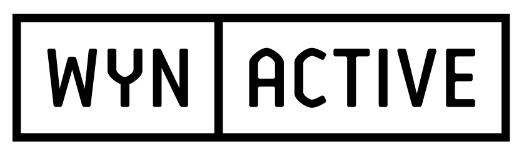 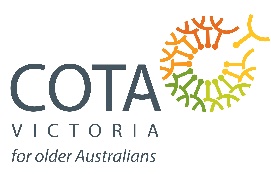 EVENT: Free Living Longer, Living Stronger COTA SessionCOTA (Council on the Ageing) run a Living Longer, Living Stronger program for Seniors. The program provides strength training specifically designed to meet the needs of older people. Come along and try it out for free during Seniors Week.DATE & TIME:AquaPulse - Monday 8, Wednesday 10 & Friday 12 October 2018, 10am - 12pmEagle Stadium – Tuesday 9 and Thursday 11 October 2018, 10am – 12pmLOCATION:AquaPulse, 80-82 Derrimut Road, Hoppers CrossingEagle Stadium, 35 Ballan Road, WerribeeCOST: Free through Seniors Week, 8-12 Oct 2018RSVP: Just turn upCONTACT: Leanne on 8734 5678 or email Leanne - Western Leisure Services Email (lmeyer@westernleisureservices.com.au)Club 60 Tarneit Inc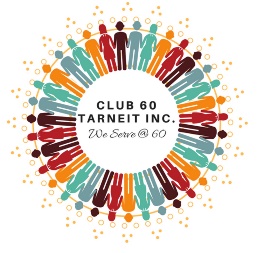 EVENT: Senior Outdoor Sports; Yoga & Physical ActivitiesSeniors of all communities are invited to participate in Outdoor Sports activities, followed by Yoga.Can attend one or the other, or both.Light Vegetarian Lunch provided after Yoga.DATE & TIME: Thursday 11 October 2018, Outdoor Sports 10am – 12pm, Yoga 12.30pm – 2pmLOCATION:Outdoor Sports: Hummingbird Boulevard Sports Reserve, Hummingbird Boulevard, TarneitYoga: Tarneit Community Learning Centre, 150 Sunset Views Boulevard, TarneitCOST: FreeRSVP: Essential for cateringCONTACT: Sunil 0449 101 455 or email Club 60 Tarneit Email (club60.tarneit@gmail.com)OTHER INFORMATION: If the weather is poor, please contact Sunil for possible changes to detailsFilipino Community Council of Victoria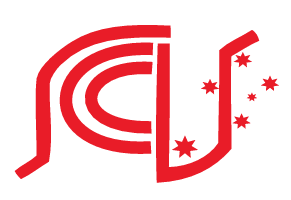 EVENT: Flores de Oktubre (Flower Festival in October)This event will bring together members of the Filipino Community and the broader community to promote social harmony and celebrate cultural diversity. This will include cultural artistic performances such as dance, music, entertainment, fun activities and food.DATE & TIME: Monday 8 October 2018, 10am – 2pmLOCATION: ReSoul Church, 31 Russell Street, WerribeeCOST: FreeRSVP: Essential for cateringCONTACT: Sheila 9687 9011 or email Sheila - FCCV Email (centre.manager@fccvi.org.au)Hoppers Crossing Bowls Club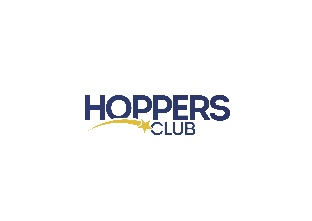 EVENT: Come and Try A New Social and/or Sporting ActivityCome along and be involved in ongoing sporting/social activities to enhance your lifestyle and become engaged in the wider Wyndham community. No experience required. Equipment supplied.Activities include: Lawns bowls, Carpet bowls for all abilities, Darts and PoolAlso learn what these sub-clubs have to offer: Travel Club, Swimming Club and Vietnam Veterans.DATE & TIME: Thursday 18 October 2018, 10.30am – 3pmLOCATION: Hoppers Club, 180-200 Pannam Drive, Hoppers CrossingCOST: FreeRSVP: Not required – just drop inCONTACT: Paul on 0417 110 988 or email Paul Email (pbdunne02@gmail.com)OTHER: Free tea/coffee & cake for participants. Free show bag. Great Seniors Deal for lunch.The weather is not an issue.Hotel 520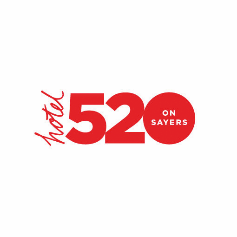 EVENT: Waterloo – Abba Tribute ShowFree Morning Melodies with complimentary morning teaDATE & TIME: Thursday 4 October 2018, Doors open 10.30am – Showtime 11amLOCATION: Hotel 520, 520 Sayers Road, TarneitCOST: FreeRSVP: Bookings EssentialCONTACT: 9748 8520OTHER INFORMATION: Treat yourself to a delicious 2 course lunch after the show for just $15Iramoo Community Centre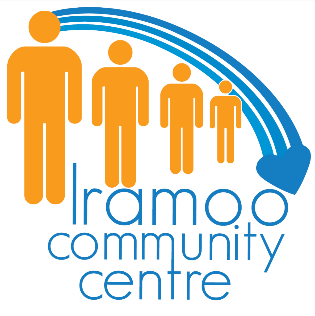 EVENT: The One Man Party with Arnie GriffsWith 28 years’ entertaining experience in singing all your favourite hits live from a variety of artists. Arnie caters to all styles of music and his infectious energy and humour will create a great atmosphere. Light lunch with tea, coffee and juice afterwards.DATE & TIME: Thursday 18 October 2018, 11am – 1pmLOCATION: Iramoo Community Centre, 84 Honour Avenue, Wyndham Vale COST: FreeRSVP: Essential for cateringCONTACT: 8742 3688 or email Iramoo Community Centre Email (admin@iramoocc.com.au)OTHER INFORMATION: Please notify of special dietary requirementsJamieson Way Community Centre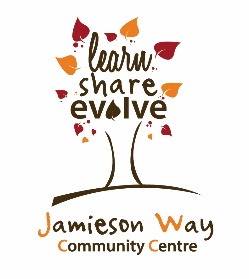 EVENT: Relax Into Yoga for SeniorsExperience the benefits of gentle yoga for seniors. It’s about giving your body the attention and love it needs through breathing and gentle movements. It’s about being healthier and happier at any age. Yoga will help to increase flexibility, reduce stiffness, eliminate stress and increase energy levelsAfternoon tea providedDATE & TIME: Friday 12 October 2018, 2pm – 2.45pmLOCATION: Jamieson Way Community Centre, 59 Jamieson Way, Point CookCOST: FreeRSVP: Bookings are essential – limited spots availableCONTACT: 9395 3777 or email Jamieson Way Community Centre Email (admin@jamiesonwaycc.org.au)OTHER INFORMATION: Yoga mats and bottled water providedLadies Club 60 Tarneit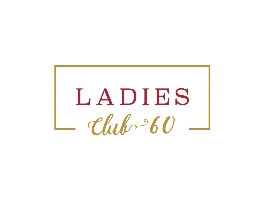 EVENT: Indian Cooking Session for different communitiesGain more knowledge of Indian food, live demonstrations in front of guests/visitors to show more of our culture. Sharing, eating together and having fun.DATE & TIME: Monday 22 October 2018, 10.30pm – 12.30pmLOCATION: Penrose Promenade Community Centre, 83 Penrose Promenade, TarneitCOST: FreeRSVP: RequiredCONTACT: Nina 0488 251 459 or email Ladies Club 60 Tarneit Email (ladiesclub60@gmail.com)Manor Court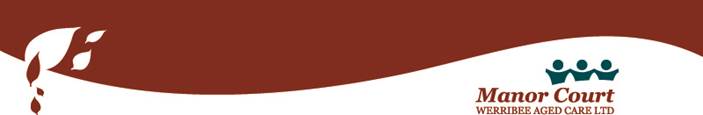 EVENT: Seniors Concert with Phil GolottaSeniors Concert for residents and community at Manor Court followed by afternoon tea. DATE & TIME: Friday 12 October 2018, 1.30pm – 2.30pmLOCATION: Manor Court Aged Care, 5 Hogan Grove, WerribeeCOST: FreeRSVP: EssentialCONTACT: 9742 0693 or email Sharon - Manor Court Email (Sharon.smith@manorcourt.org.au)OTHER INFORMATION: Every Welcome!Quantin Binnah Community Centre Inc.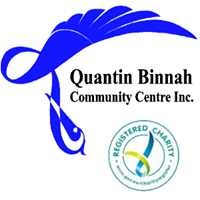 EVENT: Texas Tea Time: Sing-a-long for SeniorsFacilitated musical sing-a-long with a country and western feel, to target and engage seniors of all ages and abilities. Includes a delicious morning tea.DATE & TIME: Monday 15 October 2018, 10.30am – 12pmLOCATION: Café QB, Quantin Binnah Community Centre, 61 Thames Boulevard, WerribeeCOST: FreeRSVP: EssentialCONTACT: Quantin Binna 9742 5040 or email Quantin Binnah Community Centre Email (qb@qbcc.org.au)Speakers Bank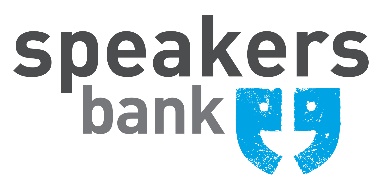 EVENT: When Seniors Speak: Stories of Life and LoveCome along and see the outcome of Story-telling sessions conducted with various senior’s groups celebrating what they love to do, remember or share about their lived experiences.DATE & TIME: 10am – 12pmLOCATION: Old Shire Offices, 49 Watton Street, WerrobeeCOST: FreeRSVP: EssentialCONTACT: Mimi 9314 0988 or 0432 141 296 or email Mimi - Speakers Bank Email (mimi.laurilla@annecto.org.au)OTHER INFORMATION: Speakers Bank Website (www.speakersbank.org.au)The Grange Community Centre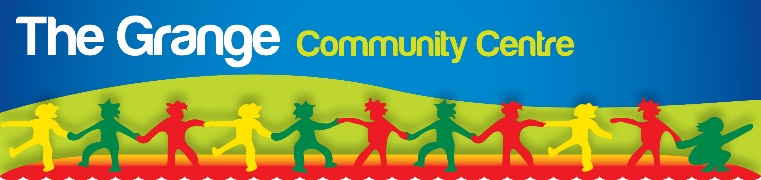 EVENT: Senior’s Week LunchCome along to a welcoming event with a two course spitroast lunch and live entertainment.Live entertainment provides an opportunity to sing, dance and be merry.DATE & TIME: Wednesday 10 October 2018, 12pmLOCATION: The Grange Community Centre, 260-280 Hogans Road, Hoppers CrossingCOST: Tickets $20RSVP: Booking essentialCONTACT: The Grange Community Centre 8742 8000 or email The Grange Community Centre Email (enquiries@grangecommunity.org.au)OTHER INFORMATION: Tickets ON SALE NOWEVENT: Pink Ribbon Morning TeaEnjoy a morning tea to raise awareness of Breast Cancer. Morning Melody entertainment by Phil Golotta.DATE & TIME: Monday 22 October 2018, 10.30amLOCATION: The Grange Community Centre, 260-280 Hogans Road, Hoppers CrossingCOST: Tickets $12RSVP: Booking essentialCONTACT: The Grange Community Centre 8742 8000 or email The Grange Community Centre Email (enquiries@grangecommunity.org.au)OTHER INFORMATION: Tickets ON SALE NOWU3A Werribee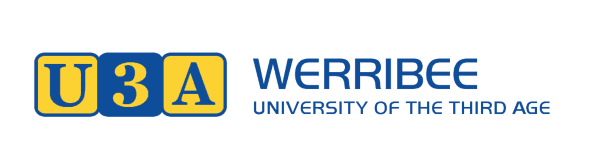 EVENT: Open DayYou are invited to try out a free class from U3A (University of the Third Age). There are a range of classes to choose from including: Computers, History, Craft, Games, Singing and a whole lot more – there is sure to be something for everyone. For full list of classes available, please visit U3A Werribee Website (http://www.u3awbee.net.au/)DATE & TIME: Monday 8 – Friday 12 October 2018, Classes at various timesLOCATION: Various Locations – Contact for detailsCOST: FreeRSVP: RequiredCONTACT: Janette or Linda on 9395 1606 or email U3A Email (sec.u3awbee@hotmail.com)OTHER INFORMATION: Membership information available upon requestWatton Carer Support Group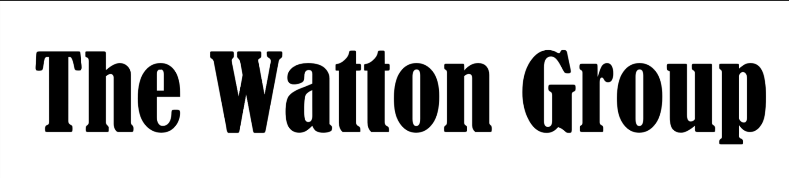 EVENT: Walk in Wyndham Park & BrunchWalk along Wyndham Park tracks to enjoy the environment and meet other seniors in the community. Followed by a healthy brunch at the Coffee Pot Café in Watton Street to socialise and enjoy a great menu, outdoor seating amongst the huge gum trees and bird life.DATE & TIME: Tuesday 23 October 2018, 9.30amLOCATION: Meet at Wyndham Park Piazza, Corner Watton and Wedge Streets, WerribeeCOST: FreeRSVP: EssentialCONTACT: Patricia on 0434 487 360 or email Patricia Email (patricia.tot@bigpond.com)OTHER: Weather permitting. Wear appropriate clothing and shoesWerribee Bowls Club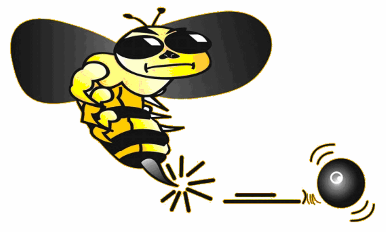 EVENT: Multicultural Try Bowls, Lunch & ConcertSeniors Multicultural event encompassing a Try Bowls session, Lunch & Concert DATE & TIME: Friday 19 October 2018, 10.30am – 2.30pmLOCATION: Werribee Bowls Club, Chirnside Park, 237 Watton Street, WerribeeCOST: FreeRSVP: Essential for catering by 16 October 2018CONTACT: 9741 3229 or email Werribee Bowls Email (werribeebowls@hotmail.com)OTHER INFORMATION: Bowls, equipment and disability access provided. Flat shoes essential. Group bookings welcome.Werribee Church of Christ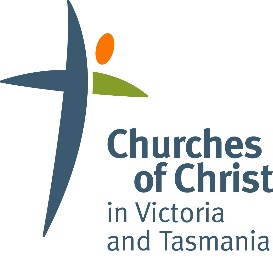 EVENT: Remember When…Come along and enjoy a friendly morning get-together, with singing of old-time songs, followed by a light lunchDATE & TIME: Thursday 18 October 2018, 10am – 1pmLOCATION: Werribee Church of Christ, 200 Tarneit Road, WerribeeCOST: $5RSVP: Required for catering purposesCONTACT: 9749 2510 or Church Office 9741 6051 or email Bronwen - Church of Christ Email (bronhickman@optusnet.com.au)OTHER INFORMATION: Werribeec Church of Christ Website) (http://www.werribeechurchofchrist.org/)Werribee Community Singers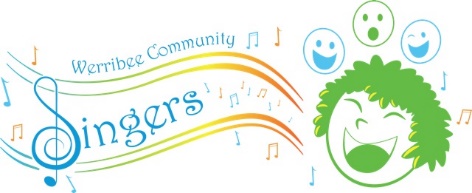 EVENT: Afternoon MelodiesA singing event for the Wyndham Community. Enjoy sharing light refreshments after the performance with our compliments.DATE & TIME: Saturday 27 October 2018, 2pm – 4pmLOCATION: Central Park Community Centre, 80 Lonsdale Circuit, Hoppers CrossingCOST: Gold Coin DonationRSVP: PreferredCONTACT: 0407 493 065Werribee District Historical Society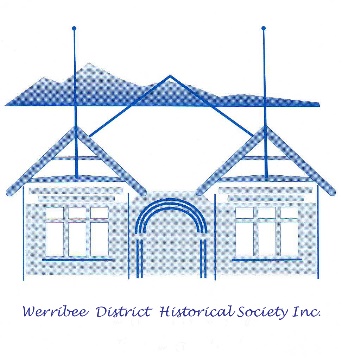 EVENT: History Lecture - ‘The Hume & Hovell Expedition of 1824-1825 Terminated At The Werribee River’DATE & TIME: Saturday 6, 13, 20 & 27 October 2018, 11amLOCATION: Old Shire Offices, 49 Watton Street, WerribeeCOST: Gold coin donation appreciatedRSVP: Not requiredCONTACT: 0468 435 090 or email Lance - Werribee District Historical Society Email (l_pritchard@optusnet.com.au)Wyndham Chinese Happy Life Association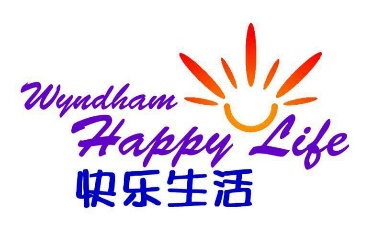 EVENT: Happy in Wyndham City and Caring for the Elderly peopleBringing Chinese and other community senior residents together to celebrate by singing, dancing, eating, performing Tai Chi and playing games.DATE & TIME: Friday 5 October 2018, 12pm – 4.30pmLOCATION: Saltwater Promenade Community Centre, 153 Saltwater Promenade, Point CookCOST: FreeRSVP: EssentialCONTACT: Anna 0421 899 399 Wyndham Community & Education Centre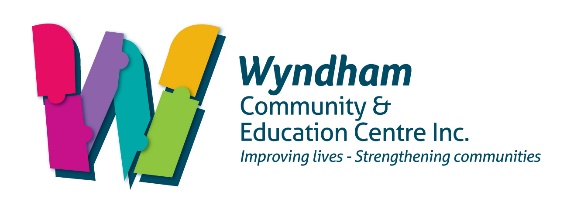 EVENT: Honouring the Elders of BurmaCome along and help us celebrate and honour our volunteers who migrated to Australia as refugees from Burma. Come and share their culture and food.DATE & TIME: Friday 26 October 2018, 10.30am to 1pmLOCATION: Wyndham Community & Education Centre, 20 Synnot Street, WerribeeCOST: FreeRSVP: EssentialCONTACT: 9742 4013 or email Richard - Wyndham Community & Education Centre Email (richardd@wyndhamcec.org.au)Stay In TouchLeave your details to receive information about future seniors events.We’ll keep your details secure and only use them to contact you for events or other relevant information.Name:Address:Phone:Email:Privacy Statement: Your personal information is being collected by Wyndham City Council for the purpose of creating a mailing list for promotion of the seniors activities. The information will be used by Council and its contracted service providers for that primary purpose or a directly related purpose, but shall otherwise remain private within Council unless disclosure is required by law or consented to by you. You may apply for access and/or amendment of the information by writing to Council’s Privacy Officer.Return Completed form to:Amanda BurnsPositive Ageing & Disability Community Development OfficerCommunity Planning & DevelopmentWyndham City CouncilPO Box 197Werribee VIC 3030Alternatively, you can email this information to:Community Wellbeing & Inclusion Email (communitywellbeing&inclusion@wyndham.vic.gov.au)